Оценка эффективности реализации муниципальной программы «Дети Тюльганского района 2014-2016 годы»Оценка степени реализации мероприятийСтепень реализации мероприятий оценивается для каждой подпрограммы как доля мероприятий, выполненных в полном объеме, по следующей формуле:СРм=Мв/М, = 42/47 = 0,89где:СРМ - степень реализации мероприятий; Мв - количество мероприятий, выполненных в полном объеме, из числа мероприятий, запланированных к реализации в отчетном году;М - общее количество мероприятий, запланированных к реализации в отчетном году.Мероприятие, результаты которого оцениваются на основании числовых (в абсолютных или относительных величинах) значений показателей (индикаторов), считается выполненным в полном объеме, если фактически достигнутое значение показателя (индикатора) составляет не менее 95 % от запланированного и не ниже, чем значение показателя (индикатора), достигнутое в году, предшествующем отчетному, с учетом корректировки объемов финансирования по мероприятию.Оценка достижения качественного результата проводится экспертно, с приложением документов, обосновывающих результаты оценки. Оценка степени достижения целей и решения задач программы Для оценки степени достижения целей и решения задач (далее - степень реализации) муниципальной программы определяется степень достижения плановых значений каждого показателя (индикатора), характеризующего цели и задачи муниципальной программы.Степень достижения планового значения показателя (индикатора), характеризующего цели и задачи муниципальной программы, рассчитывается по следующим формулам:для показателей (индикаторов), желаемой тенденцией развития которых является увеличение значений:СДгппз =ЗПгпф / ЗПгпп,1)СДгппз= ЗПгпф/ЗПгпп = 32,3/10,5=3=12) СДгппз= ЗПгпф/ЗПгпп = 11,3/10,7=13) СДгппз= ЗПгпф/ЗПгпп = 95,6/93,2=1для показателей (индикаторов), желаемой тенденцией развития которых является снижение значений:СДгппз =ЗПгпп/ЗПгпф,4)СДгппз= ЗПгпп/ЗПгпф = 0,2/0,2=15) СДгппз= ЗПгпп/ЗПгпф = 1,4/1,7=0,8где:СДгппз - степень достижения планового значения показателя (индикатора), характеризующего цели и задачи муниципальной программы;ЗПгпф - значение показателя (индикатора), характеризующего цели и задачи муниципальной программы, фактически достигнутое на конец отчетного периода;ЗПгпп - плановое значение показателя (индикатора), характеризующего цели и задачи муниципальной программы. Степень реализации муниципальной программы рассчитывается по формуле:                                                                                  М СРгп  ∑ СДгппз /М,=(1+1+1+1+0,8)/5=0,96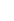                                                       1где: СРгп - степень реализации муниципальной программы;СДгппз - степень достижения планового значения показателя (индикатора), характеризующего цели и задачи муниципальной программы;М - число показателей (индикаторов), характеризующих цели и задачи муниципальной программы.При использовании данной формулы в случаях, если СДГППЗ>1, значение СДГППЗ принимается равным 1.Оценка эффективности реализации программыЭффективность реализации муниципальной программы оценивается в зависимости от значений оценки степени достижения целей и решения задач муниципальной программы и оценки эффективности реализации входящих в нее подпрограмм по следующей формуле:                  jЭРгп = 0,5*СРгп + 0,5* ∑ (ЭРп/п * kj) где:ЭРГП - эффективность реализации муниципальной программы;СРГП - степень реализации муниципальной программы;ЭРП/П - эффективность реализации подпрограммы;kj - коэффициент значимости подпрограммы для достижения целей муниципальной программы (определяется в составе подпрограммы, ∑kj = 1). Оценку эффективности реализации муниципальной программы в соответствии с   Методическими рекомендациями по оценке эффективности муниципальной программы, утвержденными Постановлением администрации Тюльганского района от 23.08.2016 года №613-п «Об утверждении порядка разработки, реализации и оценки эффективности муниципальных программ муниципального образования Тюльганский район Оренбургской области»,  нельзя провести в связи с отсутствием подпрограмм, коэффициента значимости подпрограмм для достижения целей муниципальной программы и финансирования муниципальной программы. Но просчитав критерий оценки степени реализации мероприятий и  критерий оценки степени достижения целей и решения задач получен высокий показатель. 42 из 47 основных мероприятий выполнены в полном объеме и 4 из 5 индикаторов достигли своих плановых значений, следовательно, можно сделать вывод, что эффективность муниципальной программы можно  считать средней.